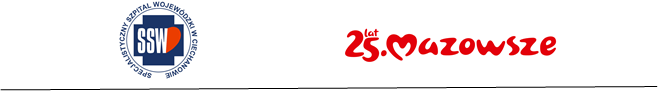 Ciechanów dnia 04.12.2023 r.AT - ZP/2501/104/23Uczestnicy postępowaniadotyczy: przetargu nieograniczonego na dostawę sprzętu medycznego jednorazowego 2ogłoszonego w dniu 30.10.2023 r. w DUUE, nr ogłoszenia 209/2023 00660279-2023 orazzamieszczonego na stronie internetowej Szpitala – https://zamowienia.szpitalciechanow.com.plSpecjalistyczny Szpital Wojewódzki w Ciechanowie udziela informacji o kwocie, jaką zamierza przeznaczyć na sfinansowanie zamówienia zgodnie z art. 222 ust.4 ustawy PZP z dnia 11. Września 2019 r.Opr: PW.Nazwa pakietu/Wykonawcakwota
przeznaczona na
sfinansowanie
PLNP1-butelki do odsysania ran typu Redon25099,2P2-dren do odsysania pola operacyjnego158760P3-jednorazowe podkłady medyczne53460P4-testy urazowe11988P5-strzygarka chirurgiczna , ostrza56570,4P6-cewniki do odsysania15033,6P7-sterylne pokrowce na kamery20412P8-zamknięty system do pobierania próbek z drzewka oskrzelowego8724,24P9-szczoteczka do chirurgicznego mycia rąk14364P10-szkiełka nakrywkowe7020P11-sterylne osłony na głowicę37454,4P12-wzierniki ginekologiczne jednorazowe XS, S, M11664P13-zestaw do zbiórki moczu21325,68P14-cewniki Foley, Tieman42732,36P15-jednorazowe akcesoria do bronchoskopu14634P16-odzież do operacji- koszule43740P17-czepek medyczny typu beret12441,6